Von Abenteuer bis Zeitreise: der neue Berliner FamilienPass macht Familien startklar für ein aktives Jahr 2021. Mit den 300 Preisvorteilen und 200 Verlosungen ist der neue Berliner FamilienPass ein Garant für eine abwechslungsreiche Freizeitgestaltung für die Zeit nach den Corona-bedingten Einschränkungen. Berliner Familien können sich so bestens vorbereiten und sind durch das Sparpotenzial des Passes sofort bereit, die schönen Seiten des Familienlebens zu erleben. Ab übermorgen (1.1.2021) gilt der Berliner FamilienPass 2021. Alle Berliner Familien mit Kindern bis einschließlich 17 Jahre können einkommensunabhängig von 300 Preisvorteilen von 20 - 50 Prozent und mehr in den Bereichen Sport & Spiel, Sehenswertes, Kultur, Familienleben und Außerhalb profitieren. So bietet der Pass nach dem Ende der Corona-Einschränkungen z.B. drei Mal freien Eintritt für alle Kinder auf der Alten Eisbahn Lankwitz, 5 Euro auf jede Familienkarten-Variante beim Baumkronenpfad Baum & Zeit, 3 Euro Rabatt auf jedes Ticket im MYJUMP-Trampolinpark und 6 Euro Preisvorteil bei einem Berliner Kinder- und Jugendtheater. Viele Coupons können im Laufe des Jahres sogar mehrfach genutzt werden. Obwohl derzeit fast alle Freizeit- und Kultureinrichtungen durch den Corona-bedingten Lockdown geschlossen haben, können Familien trotzdem ab Jahresbeginn von einigen Angeboten an der frischen Luft profitieren: Allein bei der Tageskarte für den Zoo und den Tierpark können Familien ab dem 1. Januar jeweils 10 Euro sparen oder die Coupons für die Gärten der Welt und den Britzer Garten nutzen, mit denen der Eintritt für die Kinder kostenlos ist.Die Senatorin für Jugend, Bildung und Familie, Sandra Scheeres, betont die Wichtigkeit dieses Angebotes gerade in Pandemiezeiten: „Der Berliner FamilienPass ist eine Bereicherung im Berliner Familienleben und richtet den Blick nach vorne auf die Zeit nach dem Lockdown. Die vielen familienfreundlichen Angebote sind nicht nur für einkommensschwache Familien eine Hilfe, sondern ermöglichen allen Berliner Familien, nach dem Ende der Einschränkungen wieder aktiv an Berlins reichem Kultur- und Freizeitleben teilzuhaben. Besonders beeindruckend sind die neu konzipierten Aktionen, die der neue FamilienPass speziell für Coronazeiten und das Leben zuhause bereithält. Dadurch gelingt es ihm, Familien in der aktuellen Lage zu unterstützen und gleichzeitig Zuversicht und Lust auf Aktivitäten im Laufe des Jahres zu machen.“Für den Jahresanfang wurden neue Verlosungsaktionen entwickelt, um den Familien die Zeit zu Hause z.B. mit spannenden Büchern, Musik-CDs, Bastelsets oder Online-Workshops zu verschönern. Das ganze Jahr über sind rund 200 Verlosungsaktionen geplant. So können Familien z.B. einen Ausflug ins BELANTIS AbenteuerReich, zum Erlebnispark Paaren, eine Kanutour in die Laubwälder der Steinhavel oder ein Besuch im Müritzeum gewinnen. Außerdem werden unter anderem Freikarten für das AquaDom & SEA LIFE Berlin, das Berliner Taschenlampenkonzert, Little BIG City und das Tropical Islands Resort verlost, sobald dies wieder möglich ist. In Geschäften des täglichen Bedarfs erhältlich:
Den Pass gibt es für einmalig 6 Euro unter anderem in allen Berliner Filialen von Getränke Hoffman, bei LGP BioMärkten sowie versandkostenfrei über den Online-Shop vom JugendKulturService. Nach dem Lockdown ist der Pass auch in vielen Bibliotheken und Bürgerämtern zu haben.Jede Berliner Familie (mit Wohnsitz in Berlin) mit Kindern bis einschl. 17 Jahre kann den Berliner FamilienPass völlig unabhängig vom Einkommen nutzen. Eine Familie besteht aus jeder Eltern-Kind- oder Großeltern-Enkel-Beziehung, auch mit Dauerpflegekind.Alle Preisvorteile und geplanten Verlosungen sind auf der Webseite des JugendKulturService unter www.jugendkulturservice.de einsehbar.Der Berliner FamilienPass gilt vom 1. Januar – 31. Dezember 2021.
Mehr Informationen: www.jugendkulturservice.deAnsprechpartner:Gunnar Güldner	Tel.: 030 23 55 62 12      presse@jugendkulturservice.deDie Herausgabe vom Berliner FamilienPass erfolgt im Auftrag und mit finanzieller Unterstützung der Senatsverwaltung für Bildung, Jugend und Familie.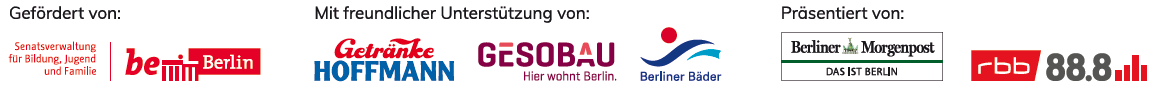 